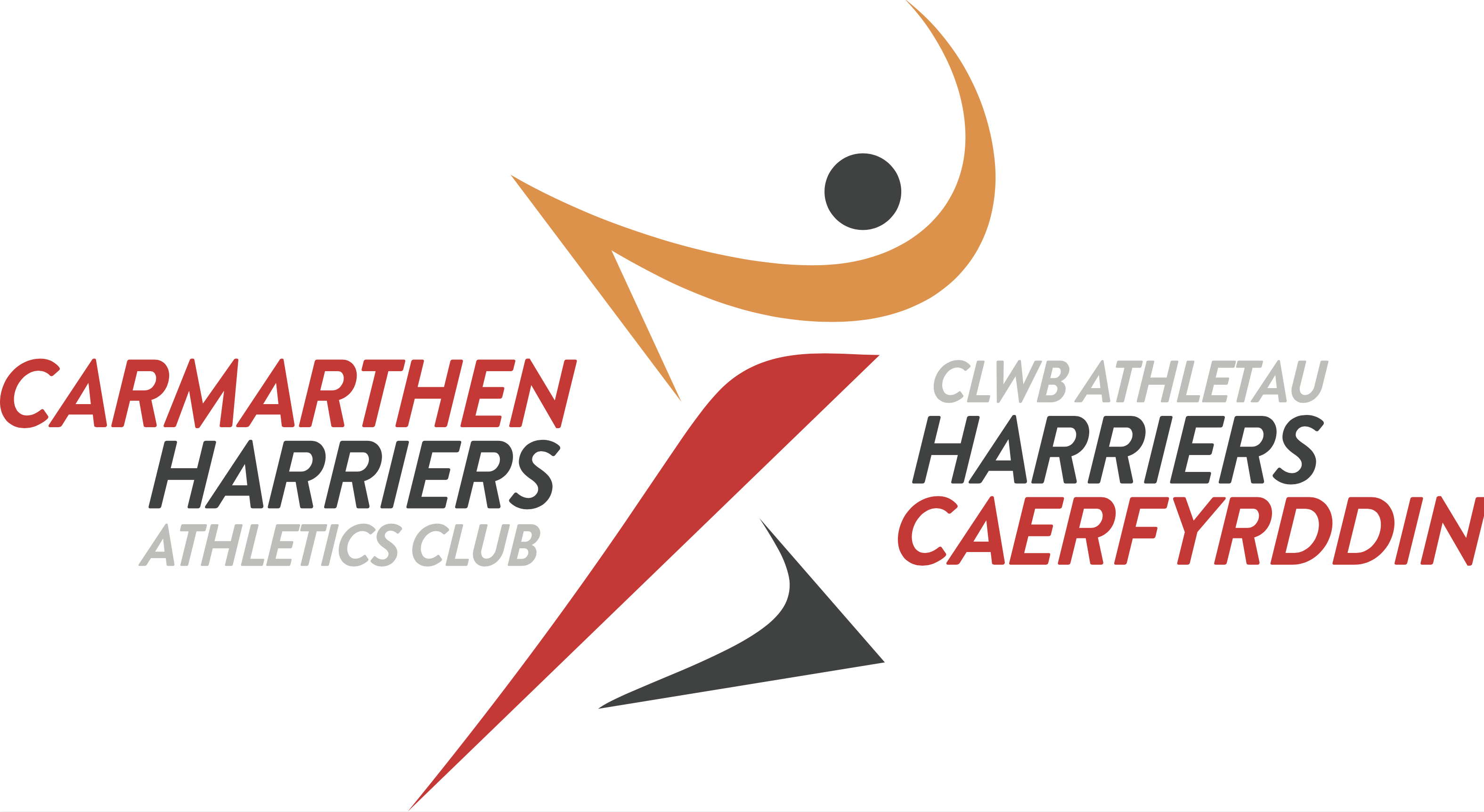 Annwyl Aelod/ Dear Member,Fe'ch gwahoddir i Ginio Blynyddol Clwb Athletau Harriers Caerfyrddin a'r Cylch.You are invited to Carmarthen and District Harriers Annual Dinner.12.10.197.00pmIvy Bush Royal HotelCarmarthenRSVP-----------------------------------------------------------------------------------------------------------